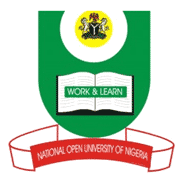 NATIONAL OPEN UNIVERSITY OF NIGERIAUniversity Village, Plot 91, Cadastral Zone, NnamdiAzikiwe Express Way, Jabi, AbujaFACULTY OF SCIENCESDEPARTMENT OF COMPUTER SCIENCE JULY 2017 EXAMINATIONDAM363: ECONOMIC STATISTICSTIME ALLOWED: 3HoursINSTRUCTION(S): Attempt any Four (4) questionsQuestion 1List and discuss any eight (8) methods of sampling that you know- 12.5 marksData for research can be divided into Qualitative or Quantitative. List and discuss the subdivisions of Qualitative and Quantitative data.– 7 marksQuestion 2Using your knowledge of statistics, discuss the different techniques you would adopt to collect your primary data				- 8 marks		- State any eight (8) features of the “measure widely used in statistics as a measure of spread”					- 9.5 marks			Question 3									-  17.5 marksA bag contains 10 white balls and 15 black balls. Two balls are drawn insuccession (a) with replacement (b) without replacement. What are theprobabilities that;both are blackthe second is black given that the first is white.both are of different coloursthe first ball is black and the second ball is whiteQuestion 4Enumerate the steps needed in hypothesis testing		- 9 marksDiscuss the types of errors that can be encountered in hypothesis testing	– 6 marksDetermine how many tail test this is : H1: 		2.5 marksQuestion 5Discuss the concept of purchasing power theory as a theoretical concept	- 9.5 marksBriefly discuss the factors that you need to construct the human development index– 8 marks